Технологическая карта урока 
Ф.И.О. Темникова Галина Анатольевна
Предмет: английский язык
Класс: 5
Тип урока: урок «открытия» новых знанийТемаГраждановедениеЦельИзучить правила работы в классеЗадачиОбразовательные: формировать произносительные, лексические и грамматические навыки говорения, развивать скорость чтения
Развивающие: развивать способности к зрительной и слуховой дифференциации, развивать творческие способности, способности к догадке
Воспитательные: воспитывать уважительное отношение друг к другуМетапредметные умения Личностные УУД:  Регулятивные УУД: постановка учебной задачи на основе соотнесения того, что уже известно и усвоено учащимся, и того, что еще неизвестно;Коммуникативные УУД: умение задать вопросы, необходимые для организации собственной речевой деятельности и в условиях инициативного сотрудничества с партнером.Познавательные УУД: поиск и выделение необходимой информации (при чтении на ИЯ); самостоятельное осознанное построение устного речевого высказывания , умение  догадываться о значении лексических единиц по аналогии с русским языком, по картинкам и по контексту, а также формирование лексических навыков чтения и говорения по речевому образцу Предметные: уметь читать, отвечать на вопросыРесурсы:Ppt, звуковое приложениеПланируемый результатОсвоить и отработать новые лексические единицы по данной теме; вести диалог по теме, соблюдая нормы речевого этикета, активизировать самостоятельную деятельностьУУДДеятельность учителяДеятельность учениковОрганизационный момент-Личностные УУД (создание нужного психологического микроклимата);-Познавательные УУД (поиск и выделение необходимой информации);-Коммуникативные УУД развитие умения отвечать на вопросы соблюдать нормы речевого этикета: понимать другие настроение одноклассников).Good morning, good morningGood morning to you!Good morning, good morningI’m glad to see you!What other greetings do you know?Let’s sing our song ‘Greetings’What have we spoken about?Our conclusion: BE POLITE!Good morning, good morningGood morning to you!Good morning, good morningI’m glad to see you!-Good afternoon!-Good evening!-Good night!- Hello! Goodbye!About greetings.BE POLITE! Актуализация и проверка домашнего заданияПознавательные: Осуществлять актуализацию полученных знанийКоммуникативные: Формировать умение слушать и вступать в диалогРегулятивные: выбирать действия в соответствии с поставленной задачей, использовать речь для регуляции своего действия.Личностные: Формировать самооценку на основе успешности учебной деятельности, мотивацию учебно-познавательной деятельности.Let’s begin our lesson.First of all I want you to remember the forms of the verb “to be” + song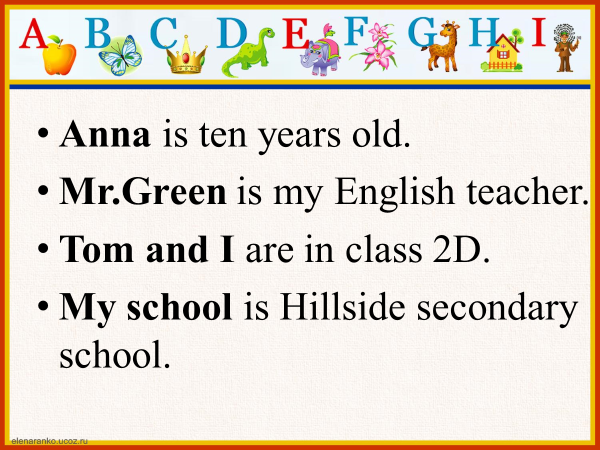 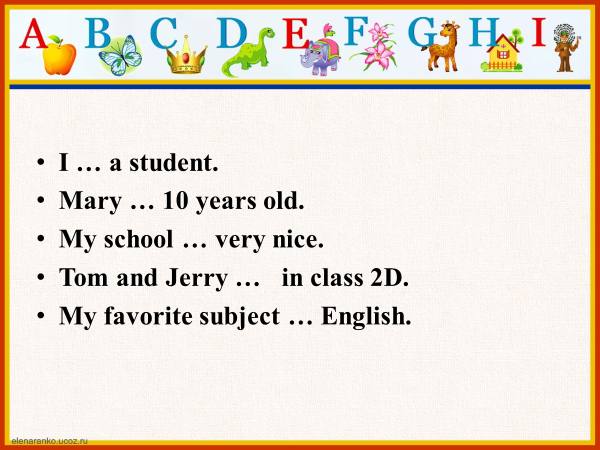 Conclusion: we must know the forms of the verb ‘to be’I amHe, she, it isWe, you, they are ФизминуткаУч-ся повторяют движения за учителем.ЦелеполаганиеУчебно-познавательная деятельность.Регулятивные УУД: увидеть проблему, понять, выразить словесно своё предположениеOpen, please, your copy-books. Write down the date and the theme of the lesson. (табличка с буквами)Tell me please, what is the theme of our lesson? 3.1 4.2 5.4 4.2 1.6 5.1 4.3 4.4 3.2 4.2 1.4CITIZENSHIP - Регулятивные УУД: умение оценивать правильность выполнения учебной задачи,  умение взаимодействовать со сверстниками в учебной деятельности-Познавательные УУД: развитие умения осуществлять сравнение, поиск и выделение необходимой информации-Коммуникативные УУД: устно-фронтальный опрос, навыки чтенияУпр. 1, с. 33. Задачи: организация рефлексии способов деятельности; развитие навыков употребления изученного лексико-грамматического материала в новых ситуациях.— How do you like working at school?Упр. 2, с. 33. Задача: развитие умения прогнозировать содержание текста по заголовку, развитие умения чтения вслухLook at the title and the pictures. What is the poster about?  (citizenship- права и обязанности гражданина) = school rulesAlone/ in pairs/in groupsThe poster is about rules.Интеллектуально-преобразовательная деятельность.Познавательные УУД: поиск и выделение необходимой информации (при чтении на ИЯ); самостоятельное осознанное построение устного речевого высказывания , умение  догадываться о значении лексических единиц по аналогии с русским языком, по картинкам и по контексту, а также формирование лексических навыков чтения и говорения по речевому образцуУпр. 3, с. 33. Задачи: освоение активной лексики (глаголы); развитие навыков орфографически грамотного письма.Time to mimeOur conclusion is to use these rules when we work in pairs/groups. They will help you to learn better.Ключи: 2 share, 3 say, 4 look, 5 listen.Уч-ся выполняют команды.Оценочно-рефлексивная деятельность.  Регулятивные УУД (прогнозирование, оценка)Познавательные УУД : оценивание учащихся, анализ, что изучали, что получилось, а над чем еще нужно поработать; рефлексия (самооценка))Коммуникативные УУД : развитие умения отвечать на общие вопросы по изученному материалуПодведение итогов деятельности учащихся. - Чему научился?- За что себя можешь похвалить?- Над чем еще надо поработать?- Какие задания тебе понравились?- Какие задания оказались трудными?- Достиг ли ты поставленную в начале урока цель?Домашнее задание:  повторить модуль 1